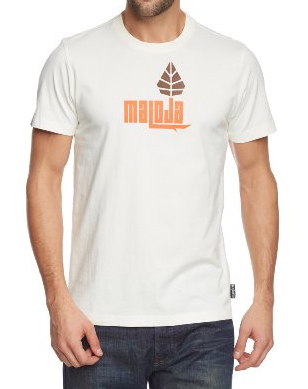 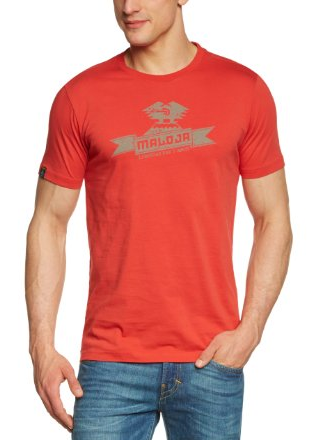 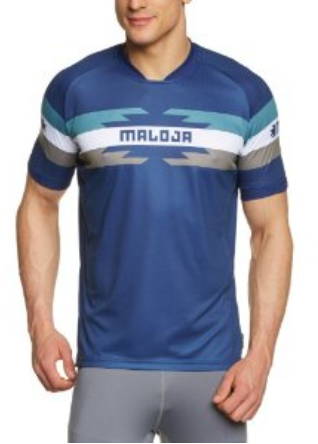 RAce: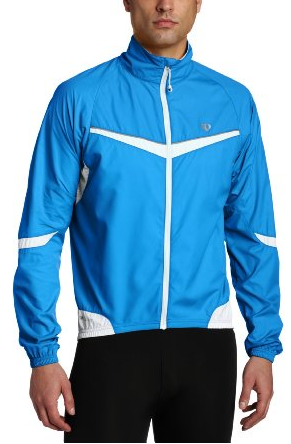 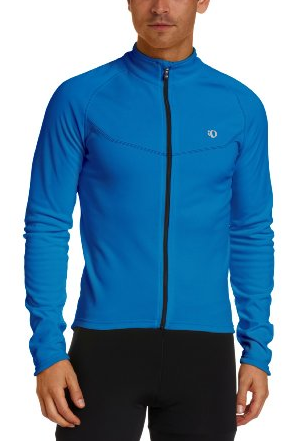 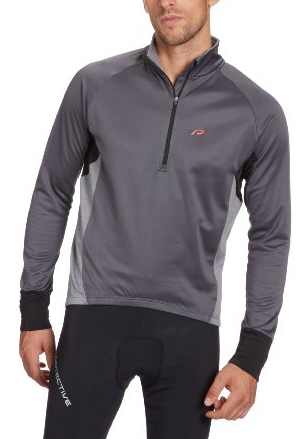 